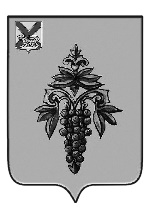 АДМИНИСТРАЦИЯ ЧУГУЕВСКОГО МУНИЦИПАЛЬНОГО ОКРУГА ПРИМОРСКОГО КРАЯ ПОСТАНОВЛЕНИЕ09 февраля 2022 года	                     с. Чугуевка	                                             № 94 О закреплении муниципальных образовательных организаций, реализующих основные общеобразовательные программы дошкольного образования, за территориями Чугуевского муниципального округаВ соответствии с Федеральным законом от 29 декабря 2012 года № 273-ФЗ «Об образовании в Российской Федерации» и Порядком приема на обучение по образовательным программам дошкольного образования, утвержденного приказом Министерства просвещения Российской Федерации от 15 мая 2020 года № 236, руководствуясь статьёй 43 Устава Чугуевского муниципального округа, администрация Чугуевского муниципального округаПОСТАНОВЛЯЕТ:1. Закрепить муниципальные образовательные организации, реализующие основные общеобразовательные программы дошкольного образования, за территориями Чугуевского муниципального округа, согласно приложению.2. Настоящее постановление подлежит опубликованию и размещению на официальном сайте Чугуевского муниципального округа в информационно-телекоммуникационной сети «Интернет», действует до 31 марта 2023 года. 4. Контроль за исполнением  настоящего  постановления  возложить  на заместителя главы администрации Чугуевского муниципального округа- начальника управления образования В.С. Олег.Глава Чугуевскогомуниципального округа,глава администрации                                                                             Р.Ю. Деменёв                                                                            Приложение                                                                                         к постановлению администрации                                                                                         Чугуевского муниципального                                                                                         округа                                                                                         от «09» «февраля» 2022 г. № 94Муниципальные образовательные организации, реализующие основные общеобразовательные программы дошкольного образования, закрепленные за территориями Чугуевского муниципального округа№Наименование учрежденияЗакрепленная территория1Муниципальное казенное общеобразовательное учреждение «Средняя общеобразовательная школа № 3» с.Булыга-Фадеево Чугуевского района Приморского края	Границы территории: с.Булыга-Фадеево, с. Извилинка2Муниципальное казенное общеобразовательное учреждение «Средняя общеобразовательная школа № 5» с.Шумный Чугуевского района Приморского края	Границы территории: с.Шумный, с.Антоновка 3Муниципальное казенное общеобразовательное учреждение «Средняя общеобразовательная школа № 6» с.Самарка Чугуевского района Приморского края	Границы территории: с.Самарка,   с. Саратовка, с. Лесогорье 4Муниципальное казенное общеобразовательное учреждение «Средняя общеобразовательная школа № 7» с.Новомихайловка Чугуевского района Приморского края	Границы территории: с.Новомихайловка, с.Михайловка, ст. Новочугуевка 5Муниципальное казенное общеобразовательное учреждение «Средняя общеобразовательная школа № 8» с.Уборка Чугуевского района Приморского края	Границы территории: с.Уборка, с.Павловка, с.Варпаховка 6Муниципальное казенное общеобразовательное учреждение «Средняя общеобразовательная школа № 10» с.Цветковка Чугуевского района Приморского края	Границы территории: с.Цветковка 7Муниципальное казенное общеобразовательное учреждение «Средняя общеобразовательная школа № 14» с.Ленино Чугуевского района Приморского края	Границы территории: с.Ленино 8Муниципальное казенное общеобразовательное учреждение «Средняя общеобразовательная школа № 15» с.Соколовка Чугуевского района Приморского края	Границы территории: с.Соколовка 9Муниципальное казенное общеобразовательное учреждение «Основная общеобразовательная школа № 16» с.Заветное  Чугуевского района Приморского края	Границы территории: с.Заветное, с.Окраинка 10Муниципальное казенное общеобразовательное учреждение «Основная общеобразовательная школа № 20» с.Берёзовка Чугуевского района Приморского края	Границы территории: с.Березовка11Муниципальное казенное общеобразовательное учреждение «Основная общеобразовательная школа № 21» с.Пшеницыно Чугуевского района Приморского края	Границы территории: с.Пшеницыно 12Муниципальное бюджетное  дошкольное образовательное учреждение «Центр развития ребенка – детский сад № 1»            с. Чугуевка Чугуевского района Приморского краяГраницы территории: с.Чугуевка. улицы и переулки: Алексея Лапика, Кирова, Комсомольская (дома № №4 – 64;      № №1 – 71), Олега Кошевого, Сибирская (дома № №1 – 25, №№ 2-26), Кубанская, Октября, Лесная, Черёмуховая, Новая, Партизанская, Школьная, Львовская, Весенняя, 50 лет Октября (дома №№ 104 – 282; №№ 111- 229), Луговой, Шоферская, Лазо, Почтовый, Набережная 1-я, Набережная 2-я, Шевченко, Приморская, Восточная, Молодёжная, Мостовой, Фадеева, Бархатная, Терешковой (дома   №№ 4-24).13Муниципальное казенное  дошкольное образовательное учреждение «Центр развития ребенка – детский сад № 2»            с. Чугуевка Чугуевского района Приморского краяГраницы территории: с.Чугуевка. улицы и переулки: Алексея Лапика, Кирова, Комсомольская (дома № №4 – 64;      № №1 – 71), Олега Кошевого, Сибирская (дома № №1 – 25, №№ 2-26), Кубанская, Октября, Лесная, Черёмуховая, Новая, Партизанская, Школьная, Львовская, Весенняя, 50 лет Октября (дома №№ 104 – 282; №№ 111- 229), Луговой, Шоферская, Лазо, Почтовый, Набережная 1-я, Набережная 2-я, Шевченко, Приморская, Восточная, Молодёжная, Мостовой, Фадеева, Бархатная, Терешковой (дома   №№ 4-24).14Муниципальное казенное  дошкольное образовательное учреждение «Детский сад № 3 общеразвивающего вида»               с. Чугуевка Чугуевского района Приморского краяГраницы территории: с.Чугуевка, улицы и переулки: Пугачёва, Арсеньева, Кустарный, Кустарная, Мичурина, Строительная, Северная, Советская, Садовая, Еловая, Титова, Чкалова, Зелёный,  Терешковой (исключая дома №№ 4-24), 50 лет Октября (дома №№  2-102;  №№  1д – 109), Комарова, Ломоносова, Рабочая, Высокая, Магистральная, Дзержинского.15Муниципальное казенное  дошкольное образовательное учреждение «Детский сад № 4 общеразвивающего вида»               с. Чугуевка Чугуевского района Приморского краяГраницы территории: с.Чугуевка, улицы и переулки: Шоферская, Лазо, Почтовый, Набережная 1-я, Набережная 2-я, Шевченко, Приморская, Восточная, Молодёжная, Мостовой, Фадеева, Бархатная, Терешковой (дома   №№ 4-24), Алексея Лапика, Кирова, Комсомольская (дома № №4 – 64;      № №1 – 71), Олега Кошевого, Сибирская (дома № №1 – 25, №№ 2-26), Кубанская, Октября, Лесная, Черёмуховая, Новая, Партизанская, Школьная, Львовская, Весенняя, 50 лет Октября (дома №№ 104 – 282; №№ 111- 229), Луговой16Муниципальное казенное  дошкольное образовательное учреждение «Детский сад № 5 общеразвивающего вида»               с. Чугуевка Чугуевского района Приморского краяГраницы территории: с.Чугуевка, улицы и переулки: Кустарная, Кустарный, Чкалова, Титова, Зелёный,  Терешковой (исключая дома №№ 4-24), 50 лет Октября (дома №№  2-102;  №№  1д – 109), Пугачёва, Арсеньева, Мичурина, Строительная, Северная, Советская, Садовая, Еловая, Титова, Комарова, Ломоносова, Рабочая, Высокая, Магистральная, Дзержинского.17Муниципальное казенное  дошкольное образовательное учреждение «Детский сад № 20 общеразвивающего вида»               с. Чугуевка Чугуевского района Приморского краяГраницы территории: с.Чугуевка, улицы и переулки: Чапаева, Всеволода Сибирцева, Трудовая, Луцкого, Банивура, Пржевальского, Светлая, Мира, Пионерская, Сибирская (дома №№ 28-42; №№ 27 – 51), Заводская, Заречная, Горный, Береговая, Далекий, Комсомольская (дома №№ 66-106; №№ 73-118), 50 лет Октября (дома №№ 284-370; №№  231-337), Первомайский18Муниципальное казенное  дошкольное образовательное учреждение «Детский сад № 21» с. Архиповка Чугуевского района Приморского краяГраницы территории: с. Верхняя Бреевка, с. Медвежий Кут,              с. Архиповка, с. Ясное,                    с. Тополевый19Муниципальное казенное дошкольное образовательное учреждение «Детский сад № 29»   с. Кокшаровка Чугуевского района Приморского краяГраницы территории: с.Кокшаровка, с.Полыниха20Муниципальное казенное  дошкольное образовательное учреждение «Детский сад № 33»   с. Каменка Чугуевского района Приморского краяГраницы территории: с.Каменка, с.Заметное21Муниципальное казенное  дошкольное образовательное учреждение «Детский сад № 34»   с. Изюбриный Чугуевского района Приморского краяГраницы территории: с.Изюбриный22Муниципальное казенное  дошкольное образовательное учреждение «Центр развития ребенка - детский сад № 37»          с. Чугуевка Чугуевского района Приморского краяГраницы территории: с.Чугуевка, улицы и переулки: Комарова, Ломоносова, Рабочая, Высокая, Магистральная, Дзержинского, Пугачёва, Арсеньева, Кустарный, Кустарная, Мичурина, Строительная, Северная, Советская, Садовая, Еловая, Титова, Чкалова, Зелёный,  Терешковой (исключая дома №№ 4-24), 50 лет Октября (дома №№  2-102;  №№  1д – 109),